RESULTADO – TOMADA DE PREÇO024264EM58845HEAPA2O Instituto de Gestão e Humanização – IGH, entidade de direito privado e sem fins lucrativos, classificadocomo Organização Social, vem tornar público o resultado da Tomada de Preços, com a finalidade de adquirirbens, insumos e serviços para o HEAPA - Hospital Estadual de Aparecida de Goiânia, com endereço à Av.Diamante, s/n - St. Conde dos Arcos, Aparecida de Goiânia/GO, CEP: 74.969-210.Art. 10º Não se exigirá a publicidade prévia disposta no artigoII. EMERGÊNCIA: Nas compras ou contratações realizadas em caráter de urgência ou emergência,caracterizadas pela ocorrência de fatos inesperados e imprevisíveis, cujo não atendimento imediato seja maisgravoso, importando em prejuízos ou comprometendo a segurança de pessoas ou equipamentos, reconhecidospela administração.Bionexo do Brasil LtdaRelatório emitido em 26/04/2024 12:13CompradorIGH - HUAPA - HOSPITAL DE URGÊNCIA DE APARECIDA DE GOIÂNIA (11.858.570/0004-86)Rua D Nequita C/ Dao Barbosa , 0 - Qd 08 Lt 18 E 19 C-10 - APARECIDA DE GOIÂNIA, GO CEP: 74968-121Relação de Itens (Confirmação)Pedido de Cotação : 344361582COTAÇÃO Nº 58845 MEDICAMENTO - HEAPA ABR/2024Frete PróprioObservações: *PAGAMENTO: Somente a prazo e por meio de depósito em conta PJ do fornecedor. *FRETE: Só serão aceitas propostas comfrete CIF e para entrega no endereço: AV. DIAMANTE, ESQUINA C/ A RUA MUCURI, JARDIM CONDE DOS ARCOS, AP DE GOIÂNIA/GO CEP:74969210, dia e horário especificado. *CERTIDÕES: As Certidões Municipal, Estadual de Goiás, Federal, FGTS e Trabalhista devem estarregulares desde a data da emissão da proposta até a data do pagamento. *REGULAMENTO: O processo de compras obedecerá aoRegulamento de Compras do IGH, prevalecendo este em relação a estes termos em caso de divergência.Tipo de Cotação: Cotação EmergencialFornecedor : Todos os FornecedoresData de Confirmação : TodasValidade CondiçõesFaturamento Prazo deFornecedordadeFreteObservaçõesMínimoEntregaProposta PagamentoComercial Cirurgica RioclarenseLtda- SPJAGUARIÚNA - SP1 dias apósconfirmação12R$ 800,000028/04/202405/05/202430 ddl30 ddlCIFnullDeyvison Santos - nulldeyvison.santos@rioclarense.com.brMais informaçõesPEDIDO SOMENTE SERA ATENDIDO A PRAZOMEDIANTE ANALISE DE CREDITO VALIDACAODO DEP FINANCEIRO E APOS CONFIRMACAO DEDISPONIBILIDADE DO ESTOQUE | ||NOTASPARA O ESTADO DE SAO PAULO SERAOFATURADOS PELO CNPJ 14.115.388 0004 23 EPARA BRASILIA PELO CNPJ 14.115.388 0002 61CONTATO DO VENDEDOR: (62)99499 1714TELEVENDAS3@ELLODISTRIBUICAO.COM.BREllo Distribuicao Ltda - EppGOIÂNIA - GOWebservice Ello Distribuição - (62)1 dias apósconfirmaçãoR$ 700,0000CIF4009-2100comercial@ellodistribuicao.com.brMais informaçõesFARMATER MEDICAMENTOSLTDABELO HORIZONTE - MGThais Bacelar - null1 dias apósconfirmação34R$ 950,000025/04/202528/04/202430 ddla vistaCIFCIFbanco do brasil s/a ag 1229-7 c/c 69547-5vendas2@farmater.com.brMais informaçõesMaeve Produtos HospitalaresGOIÂNIA - GOluana Silva - nullluana.silva@maevehospitalar.com.brMais informações1dias apósR$ 1.000,0000nullconfirmaçãoProgramaçãode EntregaPreçoUnitário FábricaPreçoProdutoCódigoFabricanteEmbalagemFornecedorComentárioJustificativaRent(%)QuantidadeValor Total UsuárioDaniellyEvelynPereira Da;- Uni Ceara, S3e Elfa NãoBUPIVACAINA 0.5%ISOBARICA S/CONSERV. 4ML -AMPOLA5 MG/ML SOL INJ CX 40EST X AMP VD TRANS X4 ML (EMB. HOSP.) (SEMCONSERVANTE)ComercialCirurgicaRioclarenseLtda- SPNEOCAINA,CRISTALIAatende o prazode entrega,pedidoR$R$R$412,0000566468-null40 AmpolaCruz10,3000 0,000026/04/2024emergencial.11:38DaniellyEvelynPereira DaCruz;- Belive eCEFAZOLINA SOLINJ 1G IV / EV -FRASCO/AMPOLACEFAZOLINASODICA 1G CXC/50FA GEN,BIOCHIMICOComercialCirurgicaRioclarenseLtda- SPAsthamed Nãoatende o prazode entrega,pedidoR$R$R$6069---FRnullnullnull1300 Frasco/Ampola200 Frasco/Ampola128 Bolsa4,0900 0,00005.317,00001000MG26/04/202411:38emergencial.;- Asthamed Nãoatende o prazode entrega,pedidoemergencial. -MedicamentalFornecedor senega aresponder o prépedidoconfirmando oestoque.DaniellyEvelynPereira DaCruzCEFTRIAXONA POP/SOL INJ 1G -FRASCO/AMPOLADE 1000MGComercialCirurgicaRioclarenseLtda- SPAMPLOSPEC 1G CXC/50FA S/DIL,BIOCHIMICOR$R$R$700,000074890FA3,5000 0,000026/04/202411:38DaniellyEvelynPereira DaCruz;- Oncovit, Belivee Sódrogas Nãoatende o prazode entrega,CIPROFLOXACINO.CLORIDRATO SOL.P/INFUSAOCIPROFLOXACINOMG/ML CX C/32BOL 2MG/ML CX C/32BOL XX 200ML GEN,HALEX ISTARCIPROFLOXACINOComercialCirurgicaRioclarenseLtda- SP2R$R$R$842397200ML GEN - 2MG/ML -BOLSA - HALEX ISTAR28,7290 0,00003.677,3120400MG/200ML -BOLSApedido26/04/2024emergencial.11:38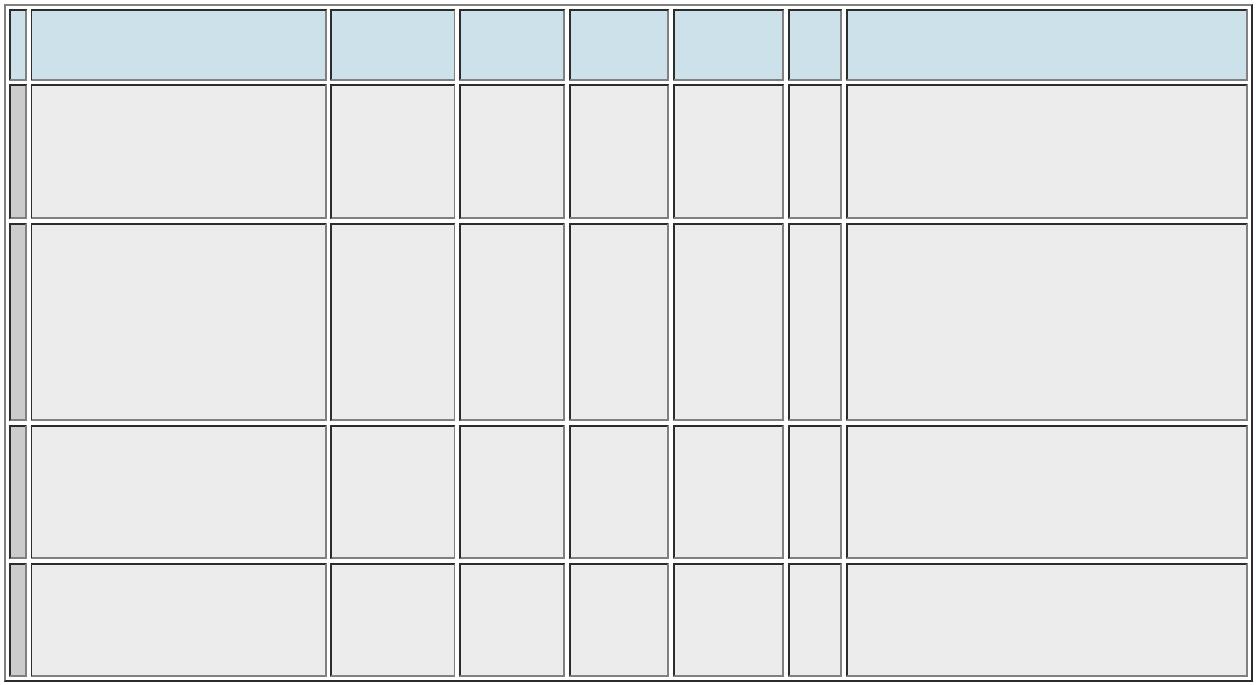 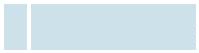 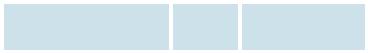 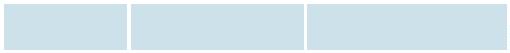 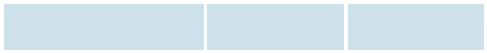 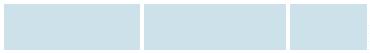 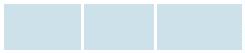 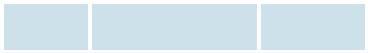 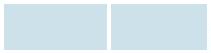 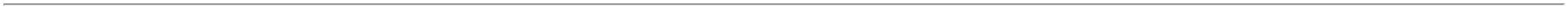 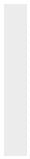 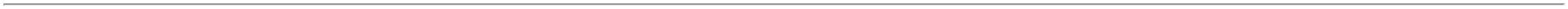 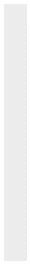 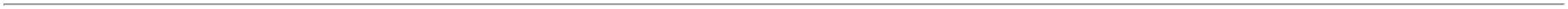 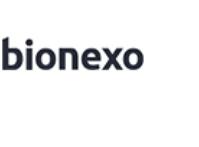 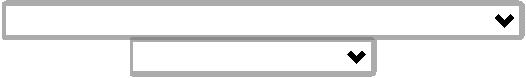 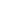 ;- Ferreira &Lima, Mgmed,Multifarma,Sulmedic, UniCeara,Asthamed,Medilar,Oncotech e UniHospitalar Nãoatende o prazode entrega,pedidoDaniellyEvelynPereira DaCruzCLINDAMICINA 600MGCX C/100AMP X4MLGEN - 600MG - CX -AMPOLA - HIPOLABORCXCLINDAMICINA SOLINJ 150MG/ML 4MLCLINDAMICINA600MG CXC/100AMP X4MLGEN, HIPOLABORComercialCirurgicaRioclarenseLtda- SPR$R$R$96748-null1000 Ampola-AMPOLA DE 6003,3000 0,00003.300,0000MG / 4ML - AMPOLA26/04/202411:38emergencial.DaniellyEvelynPereira DaCruzCHLORDENT 0,12%ANTISSEPTICOBUCAL 250ML CXC/12FR FT079, VICPHARMA;- Ferreira &Lima Não atendeo prazo deentrega, pedidoemergencial.CLOREXIDINASOLUCAO BUCAL.12% FR 250ML -FRASCOComercialCirurgicaRioclarenseLtda- SPR$R$R$397,08001038973--CAIXAnullnull36 Frasco011,0300 0,000026/04/202411:38DaniellyEvelynPereira DaCruzCAVILON (PROTCUTANEO) SPRAYC/12FR 3346BRComercialCirurgicaRioclarenseLtda- SPCREME BARREIRABISANAGA 28 A 60 38979ML - UNIDADER$R$R$11PACOTE-60 Unidade34,8700 0,00002.092,2000HB004380406, 3M26/04/202411:38;- Asthamed, ProHealth,Promefarma,Medilar eFerreira & LimaNão atende oprazo deentrega, pedidoemergencial. -MedicamentalFornecedor senega aDaniellyEvelynPereira DaCruzDIPIRONA SODICAComercialCirurgicaRioclarenseLtda- SPDIPIRONA SOL INJ500 MG/ ML 2ML -AMPOLA 1000MG500MG/ML CX C/100AP X 2ML GEN,HIPOLABORR$R$R$135626-APnull5000 Ampola1,0800 0,00005.400,000026/04/202411:38responder o prépedidoconfirmando oestoque.ENOXAPARINASODICA 40MG/ML -SERINGA PRE-DaniellyEvelynPereira DaCruzPREENCHIDA - (SC)VOLARE 40MG CX C/10SE X 0,4MLC/DISPOSITIVO1501060 - 40MG -INDEFINIDA - ACHEVOLARE 40MG CX C/ComercialCirurgicaRioclarenseLtda- SP-> COM10SE X 0,4MLC/DISPOSITIVO501060, ACHER$R$R$14DISPOSITIVO DESEGURANÇA DEACORDO COM NR-38989-null-200 Seringa13,6000 0,00002.720,0000126/04/202411:38332 E PORT. 1746 DE0 DE AGOSTO DE011.2;- Sódrogas,Belive eDaniellyEvelynENOXAPARINASODICA SOL INJSUBCUTANEAVOLARE - VOLARE80MG/0,8ML INJ 2SERPREEN - 0 -ComercialCirurgicaRioclarenseLtda- SPMedfutura Nãoatende o prazode entrega,pedidoPereira DaCruzVOLARE,ACHE/BIOSINTETICAR$R$R$634,00001543934-null20 Unidade31,7000 0,000080MG/0,8MLACHE/BIOSINTETICA26/04/202411:38emergencial.;- Med Center ePro Health Nãoatende o prazode entrega,DaniellyEvelynPereira DaCruzHYFREN,HYPOFARMA INST.HYPODERMIA EFARM. LTDAComercialCirurgicaRioclarenseLtda- SPEPINEFRINA SOLINJ 1MG/ML 1ML(1:1000) - AMPOLA1 MG/ML SOL INJ CX100 AMP VD AMB X 1MLpedidoR$R$R$112,200016499-null100 Ampolaemergencial. CM 1,1220 0,0000Não atendecondição depagamento./Nema vista.26/04/202411:38DaniellyEvelynPereira DaCruzETOMIDATO 2MG/ML CXC/5FA X 10ML SOLINJET GEN - 2MG/ML -Ampola - Solucao;- Asthamed Nãoatende o prazode entrega,pedidoETOMIDATOMG/ML CX C/5FA X0ML SOL INJETGEN, BLAUComercialCirurgicaRioclarenseLtda- SPETOMIDATO SOLINJ 2MG/ ML 10ML 251642R$R$R$318,7500189--nullnull25 Ampola112,7500 0,0000-BLAU - AMPOLAInjetavel - BLAU Ampolaemergencial26/04/202411:38DaniellyEvelynPereira DaCruz;- Multifarma eFENITOINA SOL INJFENITOINA50MG/ML CXC/100AP X 5ML GEN,HIPOLABORComercialCirurgicaRioclarenseLtda- SPInovamed Nãoatende o prazode entrega,pedido50 MG/ ML 5 ML -GEN. TEUTO -AMPOLAR$R$R$183,0000118640AP100 Ampola1,8300 0,000026/04/202411:38emergencial.;- Multifarma, S3Med, MedCenter, Belive eSulmedic Nãoatende o prazode entrega,pedidoemergencial. -MedicamentalFornecedor senega aHEPARINA SOD.000 U.I. / ML INJ.ML -> HEPARINA.DaniellyEvelynPereira DaCruzPARINEX 5.000UI/ MLIV CX C/50 FA X 5ML -55ComercialCirurgicaRioclarenseLtda- SPPARINEX 5.000UI/ML IV CX C/50 FA X5ML, HIPOLABOR5000U/ML -R$R$R$23SODICA SOL. INJ..000 UI/ML F/AML-EV -FRASCO/AMPOLA5416-null100 Frasco/AmpolaFrasco/Ampola - SolucaoInjetavel - HIPOLABORFrasco/Ampola14,9500 0,00001.495,00005526/04/202411:38responder o prépedidoconfirmando oestoque.24HEPARINA SODICA 4886SOL INJ-PARINEXPARINEXComercialCirurgicaRioclarenseLtda- SPnull-R$R$200 AmpolaR$964,0000DaniellyEvelynPereira DaCruz5000UI/0,25ML CXC/50AP X 0,25ML,HIPOLABOR5000UI/0,25ML CXC/50AP X 0,25ML -5.000UI/0,25ML -Ampola - Solucao4,8200 0,0000SUBCUTANEA5000UI/0,3 ML -AMPOLA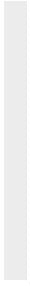 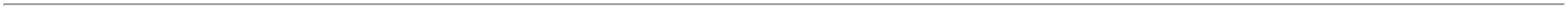 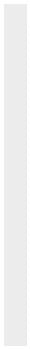 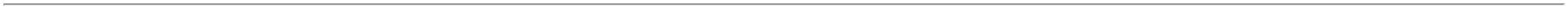 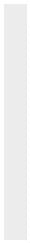 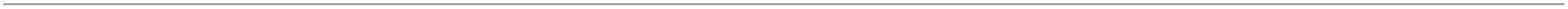 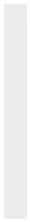 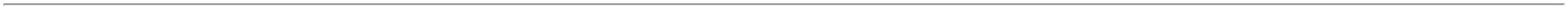 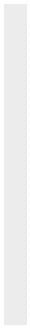 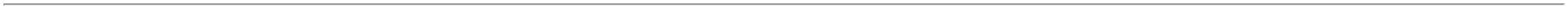 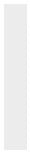 Injetavel - HIPOLABORAmpola26/04/202411:38DaniellyEvelynPereira DaCruz;- Belive eLEVOBUPIVACAINASOL INJ 0.5% C/VASOCONSTRITORComercialCirurgicaRioclarenseLtda- SPMedfutura Nãoatende o prazode entrega,pedidoNOVABUPI 0,5% C/VCX C/10FA X 20ML,CRISTALIAR$R$R$560,000027283018344---APAPFAnullnullnull20 Frasco28,0000 0,000020ML - FRASCO26/04/202411:38emergencialDaniellyEvelynPereira DaCruz;- Asthamed Nãoatende o prazode entrega,pedidoComercialCirurgicaRioclarenseLtda- SPLIDOCAINA 2%SOL INJ 20MG/ML 70982MLHYPOCAINA 2% S/VCX C/100AP X 5ML,HYPOFARMAR$R$R$206,8000200 Ampola1,0340 0,00005emergencial26/04/202411:38DaniellyEvelynPereira DaCruz;- Asthamed eBelive Nãoatende o prazode entrega,pedidoMEROPENEM PO P/SOL. INJ. 1G. FR/AMP. 1000MG -ComercialCirurgicaRioclarenseLtda- SPMEROPENEM 1G CXC/25FA GEN,BIOCHIMICOR$R$R$12459200 Frasco/Ampola15,4000 0,00003.080,0000FRASCO/AMPOLA26/04/202411:38emergencial;- CM Nãoatende condiçãodepagamento./Nema vista. -Multifarma eBelive Nãoatende o prazode entrega,pedidoDaniellyEvelynPereira DaCruzMIDAZOLAM SOLINJ 15 MG/3 ML -DORMIRE -MIDAZOLAM15MG/3ML CXC/100AP X 3ML GEN,HIPOLABORComercialCirurgicaRioclarenseLtda- SPR$R$R$378,00003219572-APnull200 Ampola1,8900 0,0000AMPOLA26/04/202411:38emergencialDaniellyEvelynPereira DaCruz;- Belive NãoNITROPRUSSIATODE SODIO SOL INJComercialCirurgicaRioclarenseLtda- SPNITROP 25MG/ML IVCX C/5AP X 2ML,HYPOFARMAatende o prazode entrega,pedidoR$R$R$100,419033363964565653---APnullnullnull5 Frasco/Ampola100 Ampola50 Frasco50MG -20,0838 0,0000FRASCO/AMPOLAemergencial26/04/202411:38DaniellyEvelynPereira DaCruzPROMETAZOL 25MG/MLCX C/100AP X 2ML -50MG/2ML,CLORIDRATO- Ampola - SolucaoInjetavel - HIPOLABORAmpola;- Asthamed eBelive Nãoatende o prazode entrega,pedidoPROMETAZOLComercialCirurgicaRioclarenseLtda- SPPROMETAZINA SOLINJ 50 MG 2ML -AMPOLA25MG/ML CXR$R$R$318,9800C/100AP X 2ML,HIPOLABOR3,1898 0,000026/04/202411:38emergencialDaniellyEvelynPereira DaCruz;- Belive NãoROCURONIO,BROMETO SOL INJUNIREZ 10MG/MLCX C/25FA X 5MLSOL INJ - 1002459,UNIAO QUIMICAComercialCirurgicaRioclarenseLtda- SPatende o prazode entrega,pedidoR$R$R$487,500018252CX10MG/ML 5ML-9,7500 0,0000FRASCO 5ML.emergencial26/04/202411:38LESSAV 100MG/ML SOLINJ CX C/10 FA 2ML1007396 - LESSAV100MG/ML - Caixa -SOLUCAO INJETAVEL -ACHE LABORATORIOSFARMACEUTICOS SACaixa;- Asthamed,DaniellyEvelynPereira DaCruzLESSAV 100MG/MLSOL INJ CX C/10 FA2ML 1007396, ACHELABORATORIOSIntegralmed eBelive Nãoatende o prazode entrega,pedidoSUGAMADEXSODICO SOL INJ00MG/ML - 2ML -AMPOLAComercialCirurgicaRioclarenseLtda- SPR$R$R$4227686-null20 Ampola158,0000 0,00001.160,0000FARMACEUTICOS SA26/04/202411:38emergencialDaniellyEvelynPereira DaCruzTEFLAN 20MG CXC/50FA S/DIL IM/IV -C/50FA S/DIL IM/IV, TENOXICAM 20MG INJ -;- Asthamed Nãoatende o prazode entrega,pedidoComercialCirurgicaRioclarenseLtda- SPTENOXICAM PO P/SOL INJ 20MG -AMPOLA 20MGTEFLAN 20MG CXR$R$R$444446484----nullnullnullnull1100 Ampola25 Frasco/Ampola1020 Ampola20 Ampola6,9500 0,00007.645,0000UNIAO QUIMICAFA - FA - UNIAOQUIMICA FAemergencial26/04/202411:38;- Asthamed,DaniellyEvelynPereira DaCruzMedilar, Oncovite Uni HospitalarNão atende oprazo deentrega, pedidoemergencialComercialCirurgicaRioclarenseLtda- SPTIOPENTAL SOL INJ5 1G - THIOPENTAX - 18592FRASCO/AMPOLATHIOPENTAX,CRISTALIA1 G PO SOL INJ CX 25FA VD INC (EMB HOSP)R$R$R$45,0000 0,00001.125,000026/04/202411:38;- Asthamed,DaniellyEvelynPereira DaCruzSulmedic e MedCenter Nãoatende o prazode entrega,pedidoCLORIDRATO DETRAMADOL (PORTComercialCirurgicaRioclarenseLtda- SPTRAMADOL SOL INJ50MG/ML 1ML -AMPOLA 50MG50 MG/ML SOL INJ CT60 AMP VD AMB X 1 ML(EMB HOSP)R$R$R$628920344/98 - LISTA A2),TEUTO BRAS.1,0600 0,00001.081,200026/04/202411:38emergencialDaniellyEvelynPereira DaCruz;- Asthamed eENCRISE 20U CXC/10AMP X 1ML - 1 ML -Ampola - SolucaoInjetavel - BIOLABSANUS AmpolaComercialCirurgicaRioclarenseLtda- SPPromefarma Nãoatende o prazode entrega,pedidoVASOPRESSINASOL. INJ. 20U/ML - 25042AMPOLAENCRISE 20U CXC/10AMP X 1ML,BIOLAB SANUSR$R$R$503,2000725,1600 0,000026/04/2024emergencial11:38TotalParcial:R$11469.044.368,6410Total de Itens da Cotação: 47Total de Itens Impressos: 27Programaçãode EntregaPreçoUnitário FábricaPreçoProdutoCódigoFabricanteEmbalagemFornecedorComentárioJustificativaRent(%)QuantidadeValor Total Usuário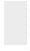 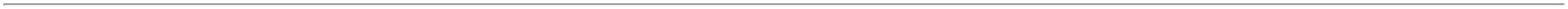 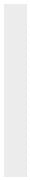 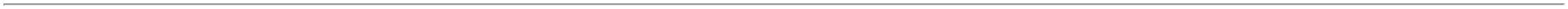 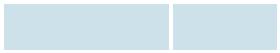 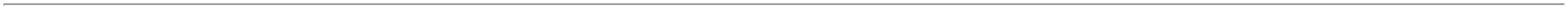 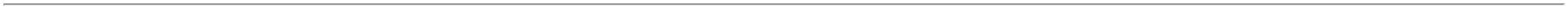 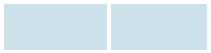 DaniellyEvelynPereira DaCruzACIDOTRANEXAMICOEllo Distribuicao 50MG/ML CX/5O;- Med CenterACIDOACIDONão atende oprazo deentrega, pedidoemergencial.TRANEXAMICO SOLINJ 50MG/ML 5ML -AMPOLA 250MGTRANEXAMICO50MG/ML CX/5OAMP 5ML - BLAUR$R$R$594,0000241149911306---111150 Ampola100 Frasco/Ampola100 FrascoLtda - EppAMP 5ML BLAUFARMACEUTICAS.A.3,9600 0,000026/04/202411:38AMOXICSOD+CLAV POTDaniellyEvelynPereira DaCruzAMOXIC.+AC.AMOXIC SOD+CLAVPOT 1000+200MGCX/25FR -1000+200MGCX/25FRCLAVULANICO SOLINJ 1G + 200MG -FRASCO / AMPOLAEllo DistribuicaoLtda - EppR$R$R$772,0000-7,7200 0,0000FRESENIUSKABI BRASILLTDAFRESENIUS26/04/202411:38LACTULOSE XPE;- Asthamed,DaniellyEvelynPereira DaCruz667MG AMEIXA Promefarma eLACTULOSE XPE67MG AMEIXACX/50FRX120M -POLIMAISLACTULOSE XPE667MG/ML 120ML - 12210FRASCOCX/50FRX120MEQUILIBRIUMDIST DEMEDICAMENTOSEIRELIGlobal Nãoatende o prazode entrega,pedido6Ello DistribuicaoLtda - EppR$R$R$676,0000266,7600 0,000026/04/202411:38emergencial;- Uniao FarmaFornecedor senega aresponder o prépedidoconfirmando oestoque. -Ferreira & Lima, 4,0000 0,0000Asthamed eSulmedic NãoMETRONIDAZOLDaniellyEvelynPereira DaCruz5MG/ML SOLMETRONIDAZOLSOL INJ 500MGMETRONIDAZOL5MG/ML SOL INJ100ML SIST F -ISOFARMAINJ 100ML SISTF ISOFARMAINDUSTRIALFARMACEUTICALTDAEllo DistribuicaoLtda - EppR$R$R$3113728-1840 Bolsa100ML BOLSA -BOLSA3.360,000026/04/202412:04atende o prazode entrega,pedidoemergencialDaniellyEvelynPereira DaCruzAEROFRIN100MCG AER200 JATOS ELLODISTRIBUICAOLTDA - MATRIZ;- Asthamed Nãoatende o prazode entrega,pedidoSALBUTAMOL0 SPRAY 200 DOSES - 5467AEROFRIN 100MCGAER 200 JATOS -PHARMASCIENCEEllo DistribuicaoLtda - EppR$R$R$373,75004-125 Unidade14,9500 0,0000UNIDADEemergencial26/04/202411:38TotalParcial:R$1215.05.775,7500Total de Itens da Cotação: 47Total de Itens Impressos: 5Programaçãode EntregaPreçoUnitário FábricaPreçoProdutoCódigoFabricanteEmbalagemFornecedorComentárioJustificativaRent(%)QuantidadeValor Total UsuárioACIDOS GRAXOSESSENC. C/ VIT. A+VIT. E 200ML ->DEVERA SERREGISTRADO NAANVISA COMOCORRELATO NAOPODERA SERREGISTRADO NAANVISA COMOCOSMETICO PARAFINS DE USO;- MedicamentalFornecedor senega aresponder o prépedidoDaniellyEvelynCURATEC AGE 100mlconfirmando oestoque. -Alfalagos,FARMATERMEDICAMENTOSLTDAPereira DaCruz*M* -- LM FARMAINDUSTRIA ECURATEC AGE100ml *M*R$R$R$976,53003HOSPITALARCOMPOSICAO5830-UN43 Unidade22,7100 0,0000COMERCIO LTDAALFALAGOS, MedCenter e AtivaNão atende oprazo deentrega, pedidoemergencial.ACIDO CAPRILICO.ACIDO CAPRICO.ACIDO LAURICO.LECITINA DE SOJA.VITAMINA A.VITAMINA E. ACIDOCAPROICO E OLEODE GIRASSOL26/04/202411:38(ACIDOLINOLEICO). -UNIDADE;- Ativa, UniHospitalar,Oncovit, Global eNoxtex Nãoatende o prazode entrega,pedidoDaniellyEvelynPereira DaCruzQUETIAPINA 25mg30cp *GERMEDQUETIAPINA25mg 30cp*GERMEDQUETIAPINA 25MG- GENERICO EMS - 26728COMPRIMIDOFARMATERMEDICAMENTOSLTDAGENERICO*(C1) --GERMEDFARMACEUTICALTDAR$R$R$201,600038-CP360 Comprimido0,5600 0,0000GENERICO*(C1) emergencial -Servimed Nãoatinge o26/04/202411:38faturamentomínimo.TotalParcial:R$403.01.178,1300Total de Itens da Cotação: 47Total de Itens Impressos: 2Programaçãode EntregaPreçoUnitário FábricaPreçoProdutoCódigoFabricanteEmbalagemFornecedorComentárioJustificativaRent(%)QuantidadeValor Total UsuárioDaniellyEvelynPereira Da;- Asthamed Nãoatende o prazode entrega,pedidoHERVIRAX 200MGC/500 CPR - pharlabACICLOVIR 200MGMaeve ProdutosHospitalaresR$R$R$125,0000110291-CAIXAnull500 ComprimidoCruz-COMPRIMIDO0,2500 0,0000-pharlabemergencial.26/04/202411:38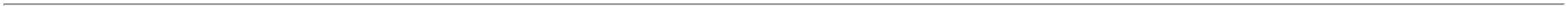 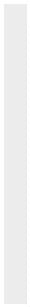 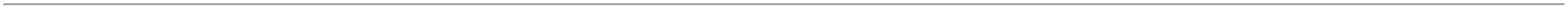 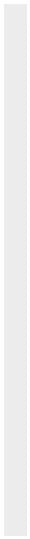 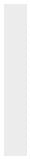 ;- Medilar,Asthamed, Ativa,Alfalagos e UniCeara Nãoatende o prazode entrega,pedidoemergencial. -MedicamentalFornecedor senega aDaniellyEvelynPereira DaCruzDIAZEPAM SOL INJMG/ML 2 ML -GEN. GERMED -AMPOLA*DIAZEPAM 5MG/MLINJ. CX C/100 AMP X2ML (B1) (G),5Maeve ProdutosHospitalaresR$R$R$127,24001219306-CAIXAnull100 Ampola1,2724 0,0000SANTISA26/04/202411:38responder o prépedidoconfirmando oestoque.;- Promefarma,DaniellyEvelynPereira DaCruzUni Hospitalar,Medilar, Ativa, ePrecision Nãoatende o prazode entrega,ESPIRONOLACTONA25MG -COMPRIMIDOESPIRONOLACTONA25MG C/30 CPR (G),GEOLABMaeve ProdutosHospitalaresR$R$1714417-CAIXAnull60 ComprimidoR$ 14,88000,2480 0,000026/04/202411:38pedidoemergencial.;- Belive,DaniellyEvelynPereira DaCruzAsthamed, MedCenter, Mgmed eMultifarma Nãoatende o prazode entrega,UNIFENTAL0MCG/ML CX C/50F/A X 2ML (A2) -UNIAO QUIMICA -UNIAO QUIMICAFENTANILA SOL INJAMP 2 ML -UNIFENTAL(AMPOLA DE 2 ML)5Maeve ProdutosHospitalaresR$R$R$104,00002046178-CAIXAnull50 Ampola2,0800 0,000026/04/2024pedido11:38emergencial.DaniellyEvelynPereira DaCruz;- Uni Ceara Nãoatende o prazode entrega,pedidoFENTANILA, SOLINJ 50MCG/ML 10ML - FENTANEST -FRASCO/AMPOLAUNIFENTAL50MCG/ML CX C/25F/A X 10ML, UNIAOQUIMICAMaeve ProdutosHospitalaresR$R$R$678,08002123359527739--CAIXACAIXAnullnull200 Frasco/Ampola3,3904 0,0000emergencial.26/04/202411:38DaniellyEvelynPereira DaCruzHALOPERIDOL SOLINJ 5 MG - HALO -CRISTALIA -UNI HALOPER5MG/ML CX C/50AMP. X 1ML, UNIAOQUIMICAMaeve ProdutosHospitalaresR$R$2-50 AmpolaR$ 64,28001,2856 0,0000AMPOLA26/04/202411:38;- Asthamed eSódrogas Nãoatende o prazode entrega,pedidoemergencial. -MedicamentalFornecedor senega aDaniellyEvelynPereira DaCruzHIDROCORTISONA(CORTISONAL)100MG IV/IM INJ.C/50 F/A, UNIAOQUIMICAHIDROCORTISONA5 PO P/ SOL. INJ. 100 5624Maeve ProdutosHospitalaresR$R$R$2-CAIXAnull350 Frasco3,0134 0,00001.054,6900MG - FRASCO26/04/202411:38responder o prépedidoconfirmando oestoque.DaniellyEvelynPereira DaCruzLABICAINA GELEIALIDOCAINA GELEIA20MG/G 30G CXMaeve ProdutosHospitalaresR$R$R$447,2500292% TUBO17944-CAIXAnull-100 TuboC/100 - PHARLAB -PHARLAB4,4725 0,000030GRAMAS26/04/202411:38;- Asthamed,Sódrogas eImperio PharmaNão atende oprazo deentrega, pedidoemergencial -MedicamentalFornecedor senega aresponder o prépedidoconfirmando oestoque. - CMNão atendecondição depagamento./Nema vista.DaniellyEvelynPereira DaCruzOXACILINA SODICA500MG IM/IV C/100F/A OXANON (S),BLAUOXACILINA SOL INJMaeve ProdutosHospitalaresR$R$R$413,4800346746-CAIXAnull100 Frasco500 MG - FRASCO4,1348 0,000026/04/202411:38DaniellyEvelynPereira DaCruzOXIDO DE ZINCO +VIT. A+D TUBOBELGLOS 45G C/50BIS - BELFAR -BELFARMaeve ProdutosHospitalaresR$R$R$146,58003517948-CAIXAnull-50 Tubo2,9316 0,000045G - TUBO26/04/202411:38;- Asthamed,DaniellyEvelynPereira DaCruzPromefarma eBelive Nãoatende o prazode entrega,pedidoPROPOFOL SOL INJ10 MG/ML 20 ML - 21010FRASCO/AMPOLA10 MG/ML EMUINJ/INFUS IV CT 5 FAVD TRANS X 20 MLPROPOFOL, TEUTOBRAS.Maeve ProdutosHospitalaresR$R$R$347--nullnull100 Frasco/Ampola25 Frasco10,5320 0,00001.053,200026/04/202411:38emergencial1 SEVOFLURANO SOL 18604INALATORIA 250ML - SEVORANE ->COM 03SEVOFLURANO SOLINAL 1ML/ML X250ML CX C/1 FR(C1), UNIAOCAIXAMaeve ProdutosHospitalares;- Global,Maltacare,R$R$R$DaniellyEvelyn398,0000 0,00009.950,0000Asthamed eSulmedic Nãoatende o prazode entrega,pedidoPereira DaCruzVAPORIZADORESDE BANCADA PARAUSO DEQUIMICA26/04/202411:38emergencial -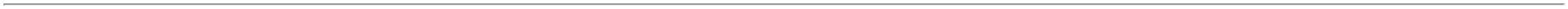 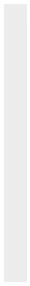 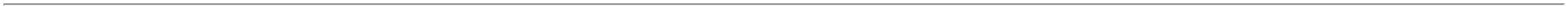 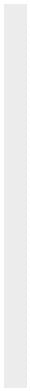 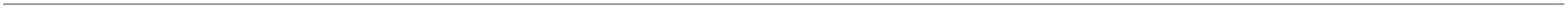 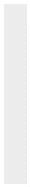 ANESTESICO. -FRASCOExito Fornecedorse nega aresponder o prépedidoconfirmando oestoque.DaniellyEvelynPereira DaCruzSUXAMETONIOSUXAMETONIOSOL. INJ. 100MG - 15044FRASCO100MG IV/IM C/1Maeve ProdutosHospitalaresR$R$R$191,000043-CAIXAnull-10 FrascoF/A SUCCINIL COLINUNIAO QUIMICA19,1000 0,0000,26/04/202411:38TotalParcial:R$1695.014.369,6800Total de Itens da Cotação: 47Total de Itens Impressos: 13TotalGeral:R$14782.065.692,2010Clique aqui para geração de relatório completo com quebra de página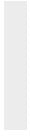 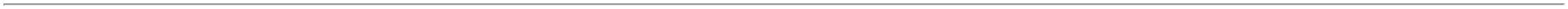 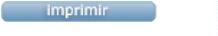 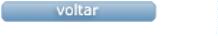 